Почвенная фреза (ротоватор) Agri-World FTC 140.02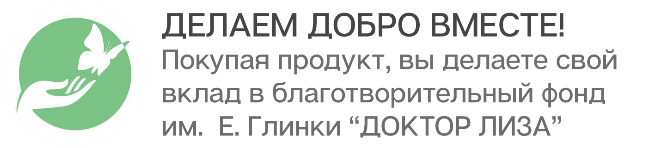 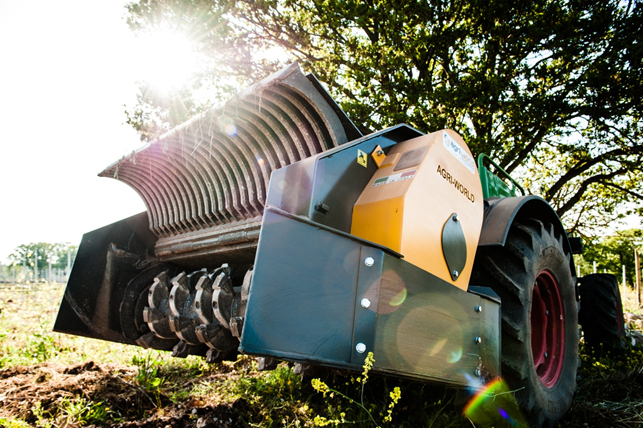 Ваша фактическая выгода с Agri World: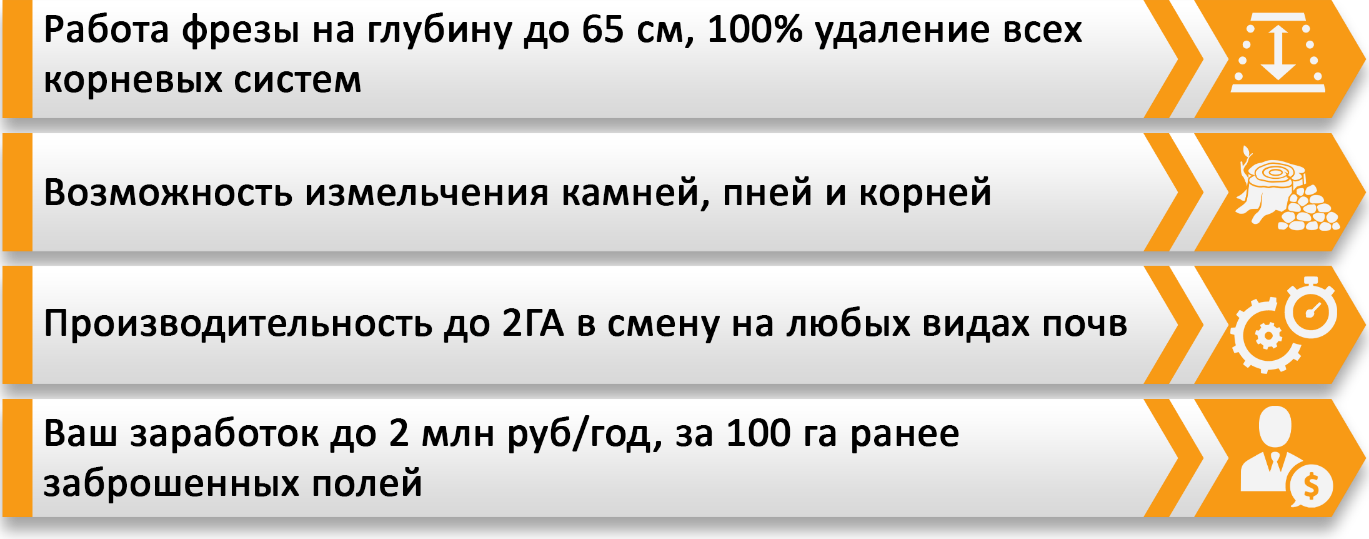 ТЕХНИЧЕСКИЕ ХАРАКТЕРИСТИКИ:СТАНДАРТНОЕ ОСНАЩЕНИЕУниверсальность: ротоваторы AgriWorld используется для расчитски территорий  от пней, корней, и разных пород каманейНадежность: срок эксплуатации свыше 10 летИндивидуальность: широкий выбор моделей и опцийПростота: все ключевые узлы защищены и доступны для оператораБезопасность: повышенная устойчивость к перегрузки при наезде на твердые породы Долговечность: ременный, цепной и зубчатый приводЭффективность: возможность работы по стабилизации грунтаТемпературная независимость: работа от - 35 С до + 40 С Опция: гидравлический привод для Z-тяги трехточечной навески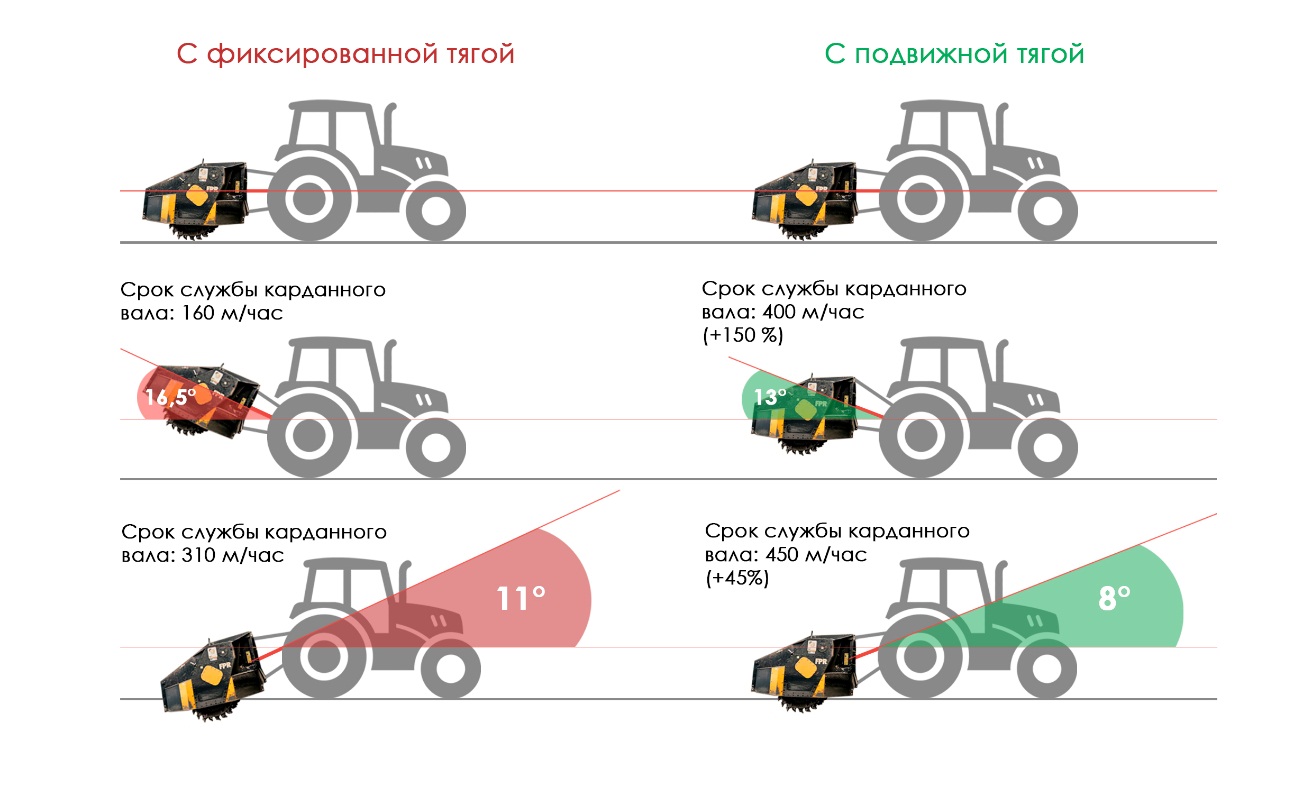 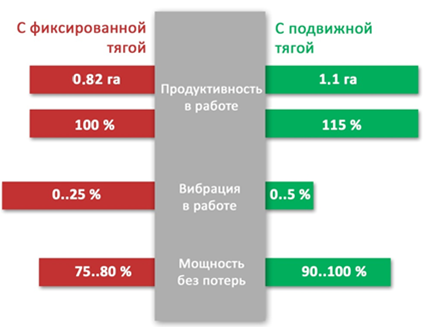 Преимущества: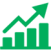          До 20% повышается производительность        Снижается биение скорости вращения ротора ротоватора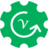 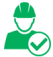         Улучшаются условия труда оператора, и снижается вибрационная нагрузка на трактор        Синхронизация углов карданного вала значительно продлевает срок его службы до 180%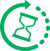 Система включает в себя: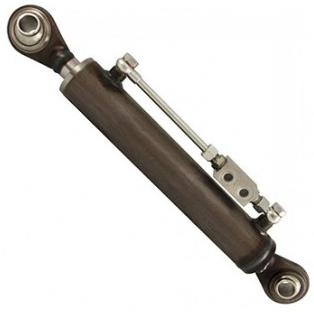  Тягу Cat II, с гидравлически изменяемой длиной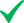  Гидрозамок двустороннего действия РВД длиной 1 метр, со штуцерами М20*1,5Цена системы: 74 000 рублейСрок поставки: 3-4 недели (уточняйте)Базис поставки: г. ЯрославльДОПОЛНИТЕЛЬНЫЕ ОПЦИИКОММЕРЧЕСКИЙ БЛОК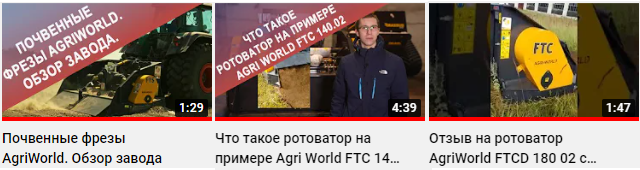 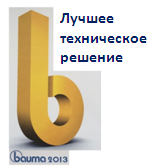 Заглубление (мм)20 - 150Мощность  (л.с.)100 - 110Рабочая ширина (мм)1400Общая ширина (мм)1800Вес (кг.)1420Ремни (шт)3+3ВОМ (об/мин)540/100Диаметр пней  (мм)200Производительность (га/смена)0,55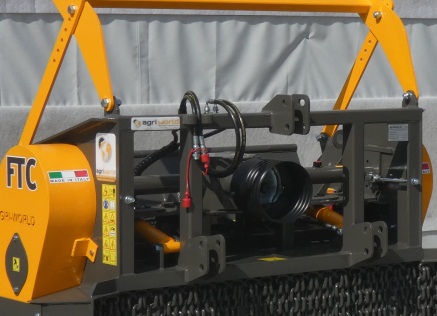 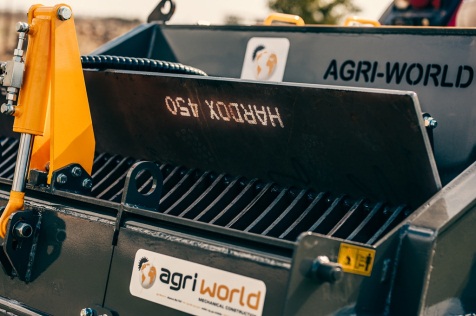 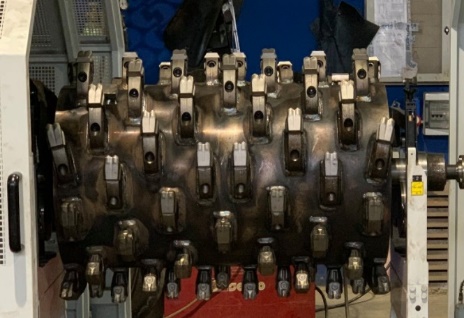 Универсальное 3-точечное соединениеИспользование высокопрочной стали, HARDOX, во всех деталяхУсиленный ротор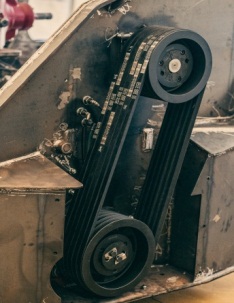 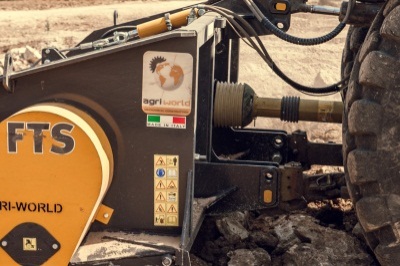 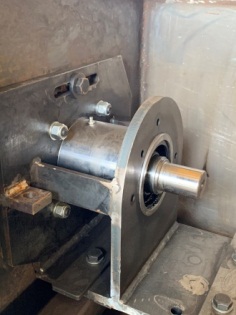 Высокоэффективная двухсторонняя ременная передачаЦентральный карданный вал, класс 8Высококпрочные комплектующие A.W.T.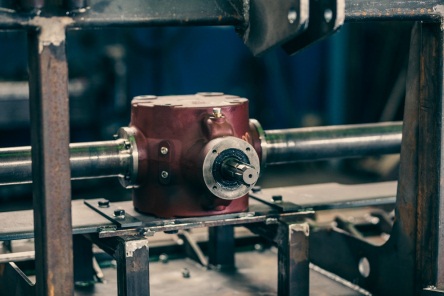 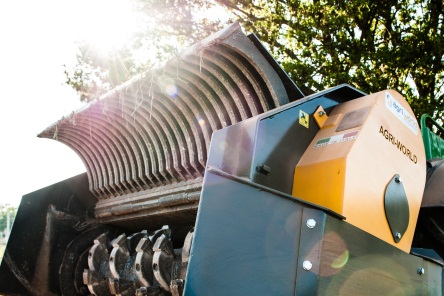 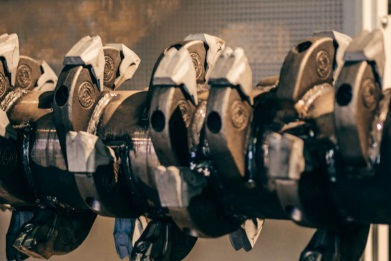 Редкутор Bondioli&Paveci с приводом от 540 об/минЗадняя решетка с гидравлическим приводом из HARDOXБыстросъемные режущие резцы из карбида вольфрамаСтоимость ротоватора в стандартной комплектацииЦена, евроAgri-World FTC 140.0234 507 €Условия оплаты: предоплата 30%, оплата 70% при готовности машины к отгрузкеОтгрузка моделей по наличию при условии предоплаты 100%Срок поставки: 50 рабочих дней с момента внесения предоплаты; досрочная поставка при наличии возможности Поставка осуществляется со склада г. Смоленск